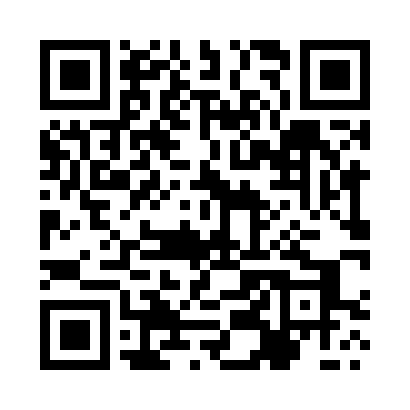 Prayer times for Rakoszyce, PolandWed 1 May 2024 - Fri 31 May 2024High Latitude Method: Angle Based RulePrayer Calculation Method: Muslim World LeagueAsar Calculation Method: HanafiPrayer times provided by https://www.salahtimes.comDateDayFajrSunriseDhuhrAsrMaghribIsha1Wed2:595:2612:505:578:1610:322Thu2:565:2412:505:588:1810:353Fri2:525:2212:505:598:1910:384Sat2:495:2012:506:008:2110:415Sun2:455:1912:506:018:2210:446Mon2:415:1712:506:028:2410:487Tue2:385:1512:506:038:2510:518Wed2:365:1412:506:048:2710:549Thu2:355:1212:506:058:2910:5710Fri2:345:1012:506:068:3010:5711Sat2:345:0912:506:078:3210:5812Sun2:335:0712:506:088:3310:5913Mon2:325:0612:506:088:3510:5914Tue2:325:0412:506:098:3611:0015Wed2:315:0312:506:108:3811:0116Thu2:315:0112:506:118:3911:0117Fri2:305:0012:506:128:4111:0218Sat2:294:5812:506:138:4211:0319Sun2:294:5712:506:148:4311:0320Mon2:294:5612:506:148:4511:0421Tue2:284:5512:506:158:4611:0522Wed2:284:5312:506:168:4711:0523Thu2:274:5212:506:178:4911:0624Fri2:274:5112:506:188:5011:0625Sat2:264:5012:506:188:5111:0726Sun2:264:4912:516:198:5311:0827Mon2:264:4812:516:208:5411:0828Tue2:254:4712:516:218:5511:0929Wed2:254:4612:516:218:5611:0930Thu2:254:4512:516:228:5711:1031Fri2:254:4412:516:238:5811:10